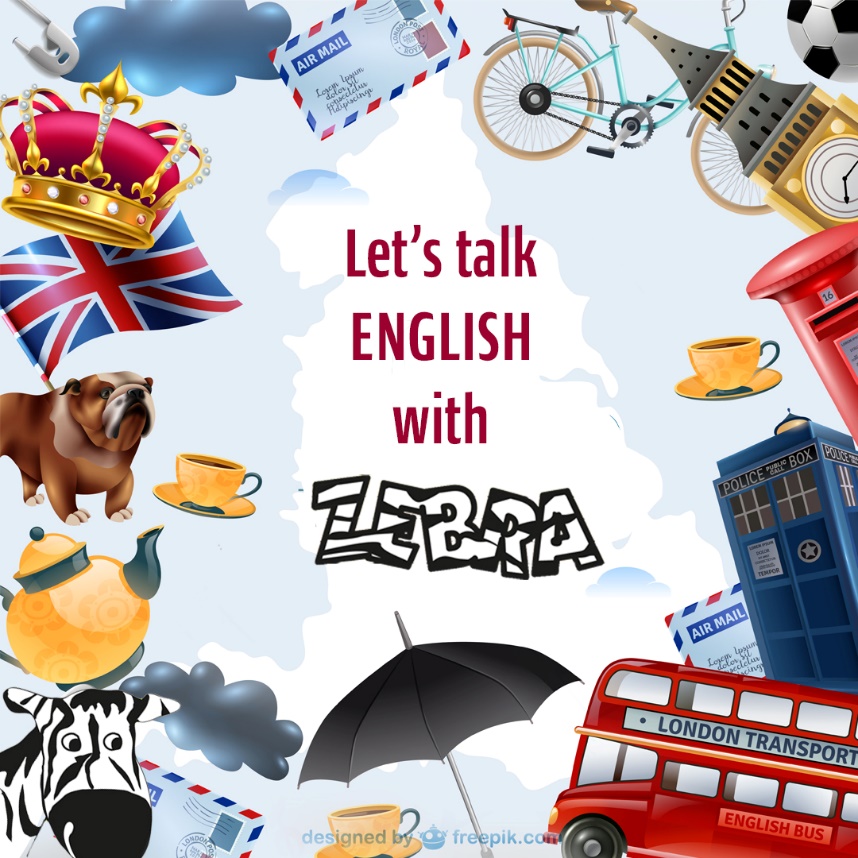 FRUITShttps://www.dropbox.com/s/1onlq5re4b3adv8/Fruit%20NS.mp4?dl=0OUTTER SPACEhttps://www.dropbox.com/s/mvmqbwn18c4ue5y/Outter%20Space.mp4?dl=0ARTWORKShttps://youtu.be/McSFkIeiWxI